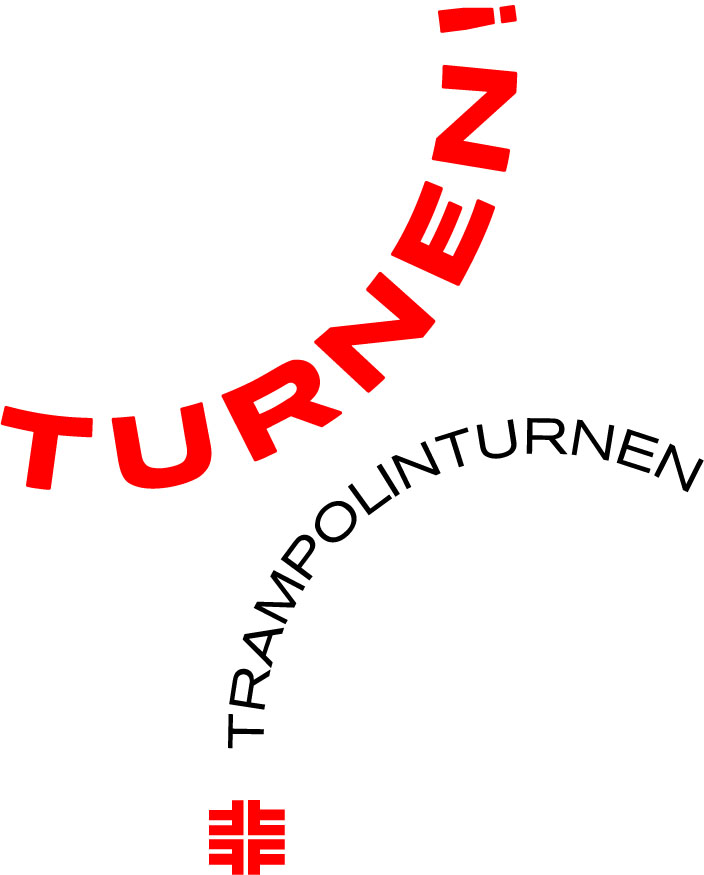 ______________________________________                       Wettkampfleiter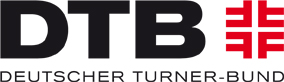                             WETTKAMPFKARTETrampolinturnen - SynchronName, VornameVereinGeburtstagVeranstaltung Deutsche Meisterschaften Synchron 2018Wettkampfklasse     11/12       13/14      weibl.    15/16        17+         männl.Datum 20.10.2018Wettkampfklasse     11/12       13/14      weibl.    15/16        17+         männl.Ausrichter TV LeiselheimDie vom Paar geturnte PflichtOrt WormsDie vom Paar geturnte PflichtSprung1.Übung (Pflicht)Pflicht-SprüngeKürFinale12345678910GesamtschwierigkeitGesamtschwierigkeit